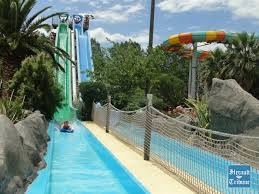 AQUALAND WALIBI 23 JUIN 2018L'ECOLE DE NATATION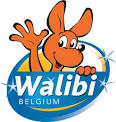 